ГОССТРОЙ РОССИИАО ЦНИИЭП ЗДАНИЙ И КОМПЛЕКСОВ КУЛЬТУРЫ,СПОРТА И УПРАВЛЕНИЯ им. Б.С. МЕЗЕНЦЕВАМЕТОДИЧЕСКИЕ РЕКОМЕНДАЦИИ ПО ПРОЕКТИРОВАНИЮ ЗДАНИЙ ПРОКУРАТУРМДС 31-3.2000УДК 69+725.15.011Рассматриваются требования к проектированию зданий прокуратур районного, городского, областного, краевого и республиканского значения. Даны характеристика сети прокуратур в стране, требования к земельный участкам. Типы здания классифицированы по видам учреждений и численности работающих в них сотрудников.Подробно изложены требования к организации помещений, которые сгруппированы в функциональные блоки. Приведены принципы определения площадей помещений, оборудование рабочих мест, требования к взаимосвязи помещений.Принципы объемно-планировочного решения зданий приведены с учетом их функционального зонирования исходя из необходимости выделения зон, доступных и недоступных для посетителей.Кратко отражены противопожарные требования и требования к инженерному обеспечению здания.В приложениях помещены ориентировочные численные структуры органов прокуратуры, рекомендуемые составы и площади помещений для прокуратур различных уровней, а также усредненные показатели площади и строительного объема на одного сотрудника в зданиях прокуратур и схемы организационной структуры и взаимосвязи помещений в зданиях прокуратур.Разработаны АО ЦНИИЭП зданий и комплексов культуры, спорта и управления им. Б С. Мезенцева (канд. архит. И. И. Лернер, архит. И.А. Шулика, графическое оформление - В.А. Гаврилина).Для проектировщиков и работников прокуратур.1. СЕТЬ ОРГАНОВ ПРОКУРАТУРЫ И ТИПЫ ЗДАНИЙ ПРОКУРАТУР1.1. Сеть органов прокуратуры Российской Федерации строится по административно-территориальному принципу. Для прокуратур, как и для судебных органов, в нашей стране установлена единая трехзвенная система. Прокуратурами первичного звена являются районные (сельские) прокуратуры, городские прокуратуры малых и средних городов, не являющихся районными центрами, и районные (межрайонные) прокуратуры городских районов больших, крупных и крупнейших городов, в том числе Москвы и Санкт-Петербурга.Прокуратурами среднего звена являются областные, краевые и республиканские прокуратуры, а высшим органом - Генеральная прокуратура Российской Федерации.1.2. Принципы определения площадей зданий зависят от того, какой показатель характеризует величину размещающихся в них учреждений. Для прокуратур всех уровней таким показателем является штатная численность учреждений.Численность сотрудников, на которую рассчитывается здание, устанавливается в соответствии со штатной численностью прокуратуры без учета обслуживающего персонала (уборщиц, шоферов, гардеробщиков, работников общественного питания, работников обслуживающих здание ремонтных мастерских). Обслуживающий персонал учитывается отдельно.Численность сотрудников прокуратур разных уровней зависит от размеров территории и численности населения обслуживаемого района, его географического положения, количества входящих в регион административных единиц, криминагенной обстановки, уровня преступности и других специфических факторов.Численность сотрудников прокуратур первичного звена колеблется от 5 до 35 чел., областных, краевых и республиканских прокуратур - от 80 до 300 чел.В качестве усредненной численности сотрудников для прокуратур различных уровней можно принять:Районная (сельская) прокуратура 	10 чел.Городская (для городов без деления на районы) 	20	”Районная (межрайонная или окружная) для больших, крупных и крупнейших городов (в том числе Москвы иСанкт-Петербурга 	30	”Областная прокуратура 	160	”Краевая прокуратура 	250	”Республиканская прокуратура 	200	”На основе этих данных может быть принята номенклатура типов зданий прокуратур, для которых целесообразна разработка типовых функционально-планировочных схем.Ориентировочная численная структура органов прокуратуры различных уровней (для руководства при проектировании) приведена в прил. 1 и 2, а схемы их организационной структуры - на рис. 1 и 2.Рис. 1. Организационная структура районной, межрайонной, городской прокуратур1.3. Областные, краевые, республиканские прокуратуры размещаются, как правило, в отдельно стоящих зданиях.Для районных, городских и окружных прокуратур следует также, как правило, предусматривать отдельные здания, хотя возможно их включение в состав кооперированного здания или комплекса совместно с другими учреждениями юстиции и органами МВД.Районные, городские прокуратуры могут кооперироваться с судебными и юридическими учреждениями того же уровня. Сложность кооперации такого рода вызвана в основном различным способом финансирования строительства объектов в разных ведомствах.Возможна также кооперация другого рода, когда в одном здании находятся прокуратуры различных уровней, например, областная и районная, размещающиеся в областном центре.Рис. 2. Организационная структура областной, краевой и республиканской прокуратурВозможно также размещение прокуратур первичного звена в первых этажах жилых домов (особенно в крупных и крупнейших городах) или во встроенно-пристроенном блоке при них.2. ЗЕМЕЛЬНЫЕ УЧАСТКИ ЗДАНИЙ2.1. Размеры земельных участков для строительства отдельно стоящих зданий районных, межрайонных и городских прокуратур с различной численностью сотрудников должны быть не менее приведенных в табл. 1.Таблица 1Минимальная площадь земельных участков2.2. Площадь земельных участков для зданий областных, краевых и республиканских прокуратур определяется заданием на проектирование.2.3. Основными зонами участка зданий прокуратур являются:зона (площадь) застройки;распределительная зона, включающая проходы и проезды, озеленение и стоянки для автомашин сотрудников и посетителей;служебная зона (служебный двор) для размещения служебных машин (с гаражами для машин и мотоциклов).Процент площади застройки от площади участка составляет ориентировочно: для зданий прокуратур первичного звена - 35; для зданий прокуратур среднего звена - 25 - 30.На участке районной, городской, окружной прокуратур рекомендуется предусматривать размещение боксового гаража-стоянки на 2 - 4 служебные легковые автомашины, а также стоянки для автомашин сотрудников из расчета 1 - 2 машины на 5 чел.3. ПОМЕЩЕНИЯ ЗДАНИЙ ПРОКУРАТУР3.1. Помещения в зданиях прокуратур различных уровней можно разделить на четыре функциональные группы:А - помещения основного назначения (кабинеты и приемные);Б - следственно-вспомогательные помещения;В - помещения функциональных и делопроизводческих отделов;Г - обслуживающие помещения.3.2. К помещениям основного назначения в зданиях районных (межрайонных), городских и окружных прокуратур относятся кабинеты прокурора, его заместителей, помощников, а также кабинеты следователей.При кабинетах прокуроров предусматриваются приемные-секретарские.Если заместителей прокурора более одного, то на каждые два кабинета заместителей может быть организована одна приемная.В областных, краевых и республиканских прокуратурах, где имеются управления и отделы, к помещениям основного назначения добавляются кабинеты руководителей этих подразделений, а также приемные при них.Площади кабинетов и приемных в зданиях прокуратур различных уровня и величины рекомендуется принимать не менее приведенных в табл. 2 и 3.Таблица 2Площади кабинетов и приемных в зданиях районных, городских и окружных прокуратурТаблица 3Площади кабинетов и приемных в зданиях областных, краевых и республиканских прокуратур3.3. К следственно-вспомогательным помещениям относятся кабинеты звукозаписи и криминалистики, фотолаборатория, комната (кладовая) вещественных доказательств и кабинет кодификации.В прокуратурах первичного звена обычно предусматриваются только комнаты вещественных доказательств и фотолаборатория.В окружных прокуратурах иногда организовывают кабинеты криминалистики и кодификации. Полный набор следственно-вспомогательных помещений имеется, как правило, только в прокуратурах среднего звена.Комната (кладовая) вещественных доказательств оборудуется стеллажами, вешалкой для одежды и сейфом (сейфами). Помещение может быть без естественного освещения.Фотолаборатория оборудуется раковиной с краном, столом, двумя встроенными ваннами для химикатов, фотоувеличителем, сушильным агрегатом, а также шкафом для фотоаппаратуры и фото-принадлежностей. В случае размещения фотолаборатории в помещении с естественным освещением окна должны закрываться темными, светонепроницаемыми шторами.Кабинет звукозаписи предназначен для ведения записи допросов на магнитофон непосредственно из кабинетов следователей. Он оборудуется стационарной звукозаписывающей установкой.Кабинет криминалистики является лабораторией, в которой сотрудники прокуратуры (эксперты) занимаются следственной экспертизой.Кабинет кодификации представляет собой юридическую библиотеку и состоит из двух смежных зон (или помещений) - для хранения литературы и для чтения. Оборудование кабинета включает стеллажи для книг и журналов, рабочий стол сотрудника, ведущего выдачу и прием литературы, витрину для новых изданий, столы и стулья для посетителей.Рекомендуемые площади следственно-вспомогательных помещений приведены в табл. 4.Таблица 4Площадь следственно-вспомогательных помещений прокуратур3.4. Функциональные подразделения управления имеются только в областных, краевых и республиканских прокуратурах и включают: отдел кадров, отдел планирования труда, финансового и бухгалтерского учета и отчетности (плановый отдел и бухгалтерия) и отдел материального обеспечения, эксплуатации зданий и транспорта (хозяйственный отдел).Сотрудники этих подразделений (за исключением рабочих-ремонтников и обслуживающего персонала) размещаются в офисных помещениях - общих рабочих комнатах и кабинетах.Площади кабинетов начальников отделов рекомендуется принимать не менее приведенных в табл. 3, а площадь на одного сотрудника в общих рабочих комнатах - не менее 6 м2 с учетом оборудования части рабочих мест персональными компьютерами с принтерами.3.5. В областных, краевых и республиканских прокуратурах делопроизводческие подразделения объединены в отдел общего и особого делопроизводства и включают: канцелярию, экспедицию, архив, машбюро и копировально-множительное бюро (или участок ксерокопирования).В прокуратурах первичного звена имеются, как правило, только канцелярия и архив, иногда машбюро. Часть делопроизводства ведет секретарь прокурора района (города).Канцелярия в зданиях прокуратур среднего звена может быть двух типов - с приемом посетителей (в том числе и сотрудников прокуратуры) на рабочих местах или через барьер. Последний способ целесообразнее с точки зрения удобства работы. Кроме рабочих мест канцелярия оборудуется несгораемыми шкафами для хранения документации. Площадь канцелярии прокуратуры рекомендуется определять из расчета 8 м2 на одного сотрудника, а для заведующего канцелярией предусматривать кабинет площадью 12 м2.Экспедиции, организуемые в прокуратурах среднего звена, - комплексные, т. е. прием, регистрация и отправление корреспонденции осуществляются одними и теми же сотрудниками численностью от одного до трех. В состав оборудования входят два - три рабочих стола, сортировочное устройство с ячейками для корреспонденции, пишущая машинка или компьютер с принтером, маркировальная машина, конвертовскрывающие и конвертозаклеивающие устройства. Площадь экспедиции на одного сотрудника следует принимать не менее 6 м2.Архив в прокуратурах первичного звена размещается обычно в одном помещении. В прокуратурах среднего звена могут быть выделены отдельные помещения для архивов текущих и законченных дел. Архивы оборудуются стеллажами для хранения дел в папках. Помещения могут быть без естественного освещения.Для машбюро, где работают две машинистки и более, целесообразно выделять отдельную комнату, площадь которой определяется из расчета 4 м2/ чел. В помещении машбюро может быть предусмотрено рабочее место для оператора текстовой ПЭВМ (набор и печать на принтере).Копировально-множительное бюро, организуемое в прокуратурах среднего звена, оборудуется одним-двумя ксероксами или другой аппаратурой.В отдельных случаях, если рабочие места сотрудников не оснащены персональными компьютерами, в здании прокуратуры организуется кабинет компьютерной техники, а также устраивается помещение аппаратуры связи, где размещаются телетайпы, телефаксы и т.д.Площадь делопроизводческих подразделений в зданиях прокуратур различных типов рекомендуется принимать не менее приведенных в табл. 5.Таблица 5Площадь делопроизводческих подразделений прокуратур3.6. Среди обслуживающих помещений можно выделить следующие: для собраний и совещаний; входной группы; бытового обслуживания; мастерских и кладовых.3.7. В зданиях областных, краевых и республиканских прокуратур следует организовывать зал заседаний коллегии на 30 - 40 чел., размещающихся за общим столом или двухместными столами. Площадь такого зала следует принимать из расчета 2 м2 на одно место.Кроме того, в зданиях этих прокуратур должен быть конференц-зал, количество мест в котором рассчитывается на 80 % численности сотрудников прокуратуры, а площадь определяется из расчета 1 м2 на одно место. В этом зале проводятся совещания с прокурорами районов, постоянные занятия и семинары, а также оперативные совещания. Кулуары при конференц-зале определяются из расчета 0,4 м2 на одно место в зале.3.8. В прокуратурах первичного звена входная группа помещений состоит из вестибюля, при котором размещается контрольный пост.В окружных и межрайонных прокуратурах может предусматриваться комната приема граждан площадью 12 - 18 м2.В прокуратурах среднего звена входная группа помещений включает вестибюль с гардеробом, приемную граждан, помещение (пост) охраны.Вестибюль и гардероб следует рассчитывать на всех работающих в здании. Площадь вестибюля определяется из расчета 0,25 м2 на одного сотрудника, но не менее 18 м2, а гардероба - 0,1 м2 на один крючок.При устройстве в здании контрольно-пропускного пункта и бюро пропусков к вестибюлю нужно добавлять доконтрольную зону, площадь которой определяется из расчета 0,1 м2 на каждого сотрудника в здании.Площадь на один контрольно-пропускной пост (помещение или бокс) следует принимать 6 м2 при одном дежурном и 8 м2 - при двух.В помещении или боксе поста охраны должны, как правило, размещаться приемно-сигнальные устройства охранной и пожарной сигнализаций. При этом площадь контрольно-пропускного пункта следует увеличивать на 3 м2.Приемная граждан выходит в доконтрольную зону и состоит из двух помещений - регистратуры (бюро пропусков) и помещения для ожидания. Сотрудники регистратуры обслуживают посетителей через окна. Помещение для ожидания оборудуется стульями для посетителей и телефоном внутренней связи.Площадь регистратуры на одного сотрудника следует принимать не менее 4 м2. Площадь приемной граждан в целом рекомендуется принимать 24 - 36 м2.3.9. В прокуратурах первичного звена бытовые помещения включают комнату приема пищи, комнаты обслуживающего персонала и санузлы.В прокуратурах среднего звена предусматриваются буфет или столовая, комнаты отдыха и психологической разгрузки, возможно устройство помещения тренажеров.Площадь комнаты приема пищи - 12 м2.Число мест в буфете или столовой определяется из расчета одно место на каждые пять сотрудников.В состав буфета входят обеденный зал, подсобная и моечная. Площадь буфета так же, как и состав и площади помещений столовой следует определять в соответствии с нормами проектирования предприятий общественного питания.Число приборов в санитарных узлах следует принимать из расчета один унитаз и один писсуар на 50 мужчин и один унитаз на 20 женщин, а число умывальников - из расчета один умывальник на четыре прибора (унитазов и писсуаров), но не менее одного на санузел.Соотношение численности мужчин и женщин определяется заданием на проектирование.Площадь помещений психологической разгрузки следует принимать 12 - 30 м2, а помещения тренажеров - по заданию на проектирование.Площадь комнаты отдыха обслуживающего персонала принимается из расчета 1,5 м2 на одного человека на весь обслуживающий персонал, включая водителей автотранспорта, но не менее 8 м2.Гардеробные персонала рассчитываются на рабочих, обслуживающих инженерные системы, ремонтных рабочих и уборщиц - по 1,2 м2/чел. При гардеробных может быть организована душевая на 1 - 2 сетки.3.10. Рекомендуемая площадь помещений мастерских, обслуживающих здания прокуратур, а также хозяйственных кладовых приведена в табл. 6.Таблица 6Площадь мастерских и кладовых3.11. Примерные рекомендуемые составы и площади помещений районной и городской прокуратур, а также областной, краевой и республиканской прокуратур приведены в прил. 3 и 4.Схемы взаимосвязи помещений прокуратур приведены на рис. 3 и 4. В прил. 5 приведены усредненные показатели площади и строительного объема в зданиях прокуратур на одного сотрудника.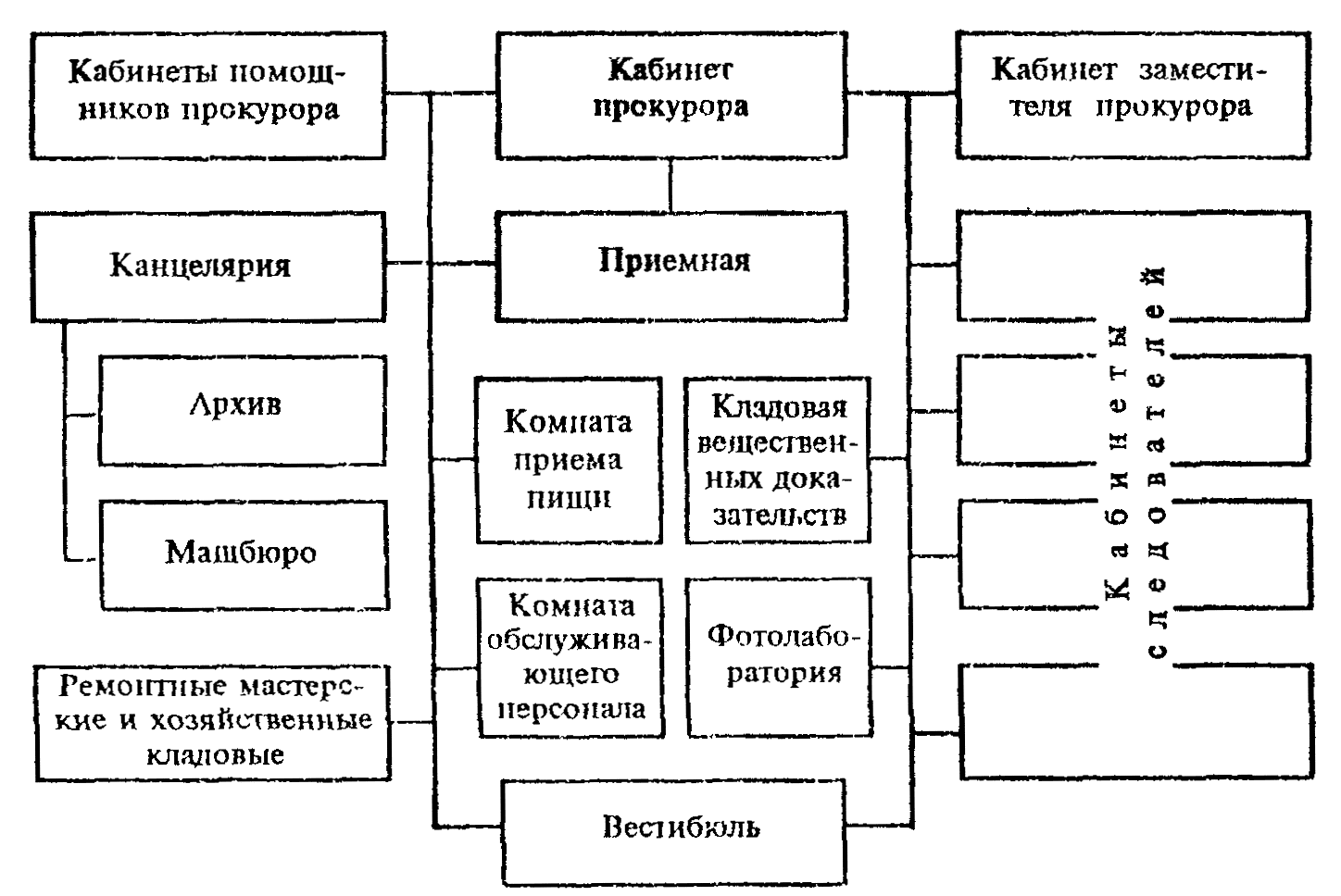 Рис. 3. Схема взаимосвязи помещений в зданиях районной и городской прокуратурРис. 4. Схема взаимосвязи помещений в зданиях областной, краевой и республиканской прокуратур4. ОБЪЕМНО-ПЛАНИРОВОЧНЫЕ РЕШЕНИЯ ЗДАНИЙ4.1. Функциональная группировка помещений и требования к их взаимосвязи в значительной степени определяют объемно-планировочное построение зданий прокуратур.Функциональное зонирование предполагает выделение в здании зон открытого доступа для посетителей, частично доступных для посетителей (лишь в приемные часы) и закрытых для посетителей.В зданиях прокуратур помещением открытого доступа является приемная граждан в прокуратурах среднего звена или приемная-канцелярия в прокуратурах первичного звена; к помещениям частичного доступа относятся кабинеты прокурора и следователей; закрыты для посторонних следственно-вспомогательные помещения, помещения отделов по надзору, функциональных и делопроизводческих подразделений.Специфическими требованиями к размещению помещений в зданиях прокуратур являются:приемная граждан в областной, краевой, республиканской прокуратурах должна непосредственно примыкать к вестибюлю;канцелярия-приемная в районной, межрайонной или городской прокуратурах должна размещаться вблизи вестибюля;кабинеты прокурора и следователей должны иметь удобную связь с вестибюлем и узлами вертикальных коммуникаций.Остальные помещения прокуратуры должны размещаться вдоль коридоров, недоступных для посторонних.4.2. Для зданий прокуратур наиболее характерна коридорная система планировки с двусторонним расположением кабинетов.Форма плана здания, как правило, протяженная, хотя возможны также Н-образные, Т-образные, Х-образные, Г-образные и другие формы решения плана.Для небольших зданий прокуратур первичного звена возможна также компактная форма решения плана с размещением в центральной, лишенной естественного освещения части здания таких помещений, как залы совещаний, архивы, кладовые, фотолаборатории, с коридорами вокруг центрального ядра и кабинетами по периметру.4.3. Здания районных, межрайонных и городских прокуратур проектируются, как правило, не выше двух этажей, здания прокуратур среднего звена высотой 3-6 этажей.Высота этажа в этих зданиях принимается 3,3 м от пола до пола в соответствии с требованиями СНиП 2.08.02-89* “Общественные здания и сооружения”.При размещении органов прокуратуры во встроенно-пристроенном блоке к жилому дому высоту помещений допускается принимать равной высоте жилых помещений с корректировкой площади помещений.5. ТРЕБОВАНИЯ К ИНЖЕНЕРНОМУ ОБЕСПЕЧЕНИЮ ЗДАНИЙПротивопожарные требования5.1. Противопожарные мероприятия следует проектировать в соответствии с требованиями СНиП 2.01.02-85* “Противопожарные нормы”. Степень огнестойкости зданий должна быть не ниже II.5.2. Автоматической пожарной сигнализацией должны оборудоваться все помещения (в том числе коридоры и холлы), за исключением вестибюлей и санузлов.5.3. В зданиях следует предусматривать централизованную систему оповещения о пожаре.5.4. Помещение пожарного поста желательно совмещать с помещением охраны.5.5. Двери архивов должны быть противопожарными 2-го типа.5.6. Акустическая отделка помещений должна выполняться из несгораемых или трудносгораемых материалов.Водоснабжение и канализация5.7. Системы водопровода, канализации, водостоков и горячего водоснабжения зданий следует проектировать в соответствии с требованиями СНиП 2.04.01-85 “Внутренний водопровод и канализация зданий”.Здания высотой три этажа и более должны оборудовался системой внутренних водостоков с отводом воды в наружную сеть дождевой канализации, а при ее отсутствии - на поверхность земли.Отопление и вентиляция5.8. Системы отопления, вентиляции и кондиционирования воздуха и противодымную защиту помещений зданий следует проектировать в соответствии с требованиями СНиП 2.04.05-91* “Отопление, вентиляция и кондиционирование”.5.9. Расчетную температуру воздуха и кратность воздухообмена в помещениях следует принимать по табл. 7.Таблица 7Расчетная температура и кратность воздухообменаЭлектроснабжение и электротехнические устройства5.10. Электротехнические устройства зданий должны удовлетворять требованиям правил устройства электроустановок (ПУЭ), СНиП 23-05-95 “Естественное и искусственное освещение”, ВСН 59-88 “Электрооборудование жилых и общественных зданий. Нормы проектирования”, РД 34.21.122-87 “Инструкция по устройству молниезащиты зданий и сооружений” и других действующих нормативных документов.5.11. По степени надежности электроснабжения электроприемники зданий прокуратур относятся ко 2-й категории.Средства связи и оповещения относятся к потребителям 1-й категории, а средства пожарной и охранной сигнализации к потребителям особой группы 1-й категории.5.12. Здания и помещения прокуратур должны оборудоваться радиотрансляцией, телефонизацией, электрочасификацией и телевидением. Кроме того, допускается оборудование зданий средствами местного радио и связи. Типы связи, их объем и назначение определяются заданием на проектирование.5.13. Радиотрансляционную связь Минсвязи РФ в зданиях следует предусматривать однопарной. Электрочасы следует предусматривать в кабинетах и приемных руководства, в вестибюле и залах совещаний.ПРИЛОЖЕНИЕ 1ОРИЕНТИРОВОЧНАЯ ЧИСЛЕННАЯ СТРУКТУРА ОРГАНОВ ПРОКУРАТУРЫ ПЕРВИЧНОГО ЗВЕНА(для руководства при проектировании), чел.ПРИЛОЖЕНИЕ 2ОРИЕНТИРОВОЧНАЯ ЧИСЛЕННАЯ СТРУКТУРА ОРГАНОВ ПРОКУРАТУРЫ СРЕДНЕГО ЗВЕНА(для руководства при проектировании), чел.ПРИЛОЖЕНИЕ 3РЕКОМЕНДУЕМЫЙ СОСТАВ И ПЛОЩАДИ ПОМЕЩЕНИЙ В ЗДАНИЯХ РАЙОННОЙ И ГОРОДСКОЙ ПРОКУРАТУРПРИЛОЖЕНИЕ 4РЕКОМЕНДУЕМЫЙ СОСТАВ И ПЛОЩАДИ ПОМЕЩЕНИЙ В ЗДАНИЯХ ОБЛАСТНОЙ, КРАЕВОЙ И РЕСПУБЛИКАНСКОЙ ПРОКУРАТУРПРИЛОЖЕНИЕ 5УСРЕДНЕННЫЕ ПОКАЗАТЕЛИ РАБОЧЕЙ И ОБЩЕЙ ПЛОЩАДИ И СТРОИТЕЛЬНОГО ОБЪЕМА НА ОДНОГО СОТРУДНИКА В ЗДАНИЯХ ПРОКУРАТУРСОДЕРЖАНИЕ1. Сеть органов прокуратуры и типы зданий прокуратур2. Земельные участки зданий3. Помещения зданий прокуратур4. Объемно-планировочные решения задач5. Требования к инженерному обеспечению зданийПриложение 1. Ориентировочная численная структура органов прокуратуры первичного звена (для руководства при проектировании)Приложение 2. Ориентировочная численная структура органов прокуратуры среднего звена  (для руководства при проектировании)Приложение 3. Рекомендуемый состав и площади помещений в зданиях районной и городской прокуратурПриложение 4. Рекомендуемый состав и площади помещений в зданиях областной, краевой и республиканской прокуратурПриложение 5. Усредненные показатели рабочей и общей площади и строительного объема на одного сотрудника в зданиях прокуратурЧисленность сотрудников, чел.Минимальная площадь земельного участка на 1 объект, га100,05150,07200,1250,12300,15350,2ПомещениеПлощадь, м2, в зданиях прокуратур при численности сотрудников, чел.Площадь, м2, в зданиях прокуратур при численности сотрудников, чел.Площадь, м2, в зданиях прокуратур при численности сотрудников, чел.до 10от 10 до 20св.20Кабинет прокурора района, города, округа182436Приемная прокурора121218Кабинет заместителя прокурора121824Приемная заместителя прокурора--12Кабинет помощника прокурора121212Кабинет следователя121212ПомещениеПлощадь, м2, в зданиях прокуратур при численности сотрудников, чел.Площадь, м2, в зданиях прокуратур при численности сотрудников, чел.Площадь, м2, в зданиях прокуратур при численности сотрудников, чел.до 100от 100 до 200св. 200Кабинет прокурора области, края, республики364854Приемная прокурора181824Кабинет 1-го заместителя прокурора242436Кабинет заместителя прокурора181824Приемная заместителя прокурора121218Кабинет помощника прокурора121212-18Кабинет начальника управления181824Приемная начальника управления121218Кабинет начальника отдела121212-18*Кабинет прокурора отдела, следователя121212_________* Площадь кабинета принимается в зависимости от размера отдела: 12 м2 при численности сотрудников отдела до 6, 18 м2 - 6 и более._________* Площадь кабинета принимается в зависимости от размера отдела: 12 м2 при численности сотрудников отдела до 6, 18 м2 - 6 и более._________* Площадь кабинета принимается в зависимости от размера отдела: 12 м2 при численности сотрудников отдела до 6, 18 м2 - 6 и более._________* Площадь кабинета принимается в зависимости от размера отдела: 12 м2 при численности сотрудников отдела до 6, 18 м2 - 6 и более.ПомещениеПлощадь, м2, в зданиях прокуратурПлощадь, м2, в зданиях прокуратурПлощадь, м2, в зданиях прокуратуррайонной, городскоймежрайонной, окружнойобластной, краевой, республиканскойКомната вещественных доказательств12*242436**фотолаборатория181836Кабинет криминалистики-2448Кабинет звукозаписи--18Кабинет кодификации (библиотека)-1824* Над чертой - при численности сотрудников до 20, под чертой - 20 и более. ** На каждый следственный отдел следует предусматривать комнату вещественных доказательств площадью 8 м2. * Над чертой - при численности сотрудников до 20, под чертой - 20 и более. ** На каждый следственный отдел следует предусматривать комнату вещественных доказательств площадью 8 м2. * Над чертой - при численности сотрудников до 20, под чертой - 20 и более. ** На каждый следственный отдел следует предусматривать комнату вещественных доказательств площадью 8 м2. * Над чертой - при численности сотрудников до 20, под чертой - 20 и более. ** На каждый следственный отдел следует предусматривать комнату вещественных доказательств площадью 8 м2. Площадь, м2, в зданиях прокуратурПлощадь, м2, в зданиях прокуратурПлощадь, м2, в зданиях прокуратурПомещениерайонной, городскоймежрайонной, окружнойобластной, краевой, республиканскойКанцелярия1824По 6 м2/чел.Экспедиция--12 - 18Архив122424 - 36Машбюро-12По 4 м2/чел.Копировально-множительное бюро (участок ксерокопирования)--12 - 18Кабинет компьютерной техники-1818 - 24Помещение аппаратуры связи--12Площадь, м2, в зданиях прокуратурПлощадь, м2, в зданиях прокуратурПлощадь, м2, в зданиях прокуратурПомещениярайонных, городскихмежрайонных, окружныхобластных, краевых, республиканскихМастерские:оргтехники121212электромеханическая и слесарная12181215столярная81218Кладовые:расходных материалов и канцпринадлежностей121515 - 18оборудования и инвентаря121818 - 24уборочного инвентаря345-8Температура воздуха в Кратность воздухообмена в 1 чКратность воздухообмена в 1 чПомещенияпомещениях в холодный период года, СпритокудалениеОбщие рабочие комнаты1822но не менее 30 м3/ч на 1 чел.но не менее 30 м3/ч на 1 чел.Кабинеты и приемные181,51,5Помещения для совещаний1833Архив18-1,5Помещение охраны с пожарным постом1811,5Кладовая вещественных доказательств16-1Помещения ксерокопирования, средств связи182,52Комната приема пищи, буфет1634Ремонтные мастерские1822Хозяйственные кладовые16-1Вестибюль162-Гардеробная16-2Санузлы16-50 м3/ч на каждый унитаз или писсуарВид прокуратурыВид прокуратурыВид прокуратурыПоказательрайонная (сельская)городскаярайонная (межрайонная) для Москвы и Санкт-ПетербургаОбщая численность сотрудников (без обслуживающего персонала)102030В том числе:прокурор и его заместители233помощники прокурора258следователи3612зав. канцелярией, секретари, машинистки234специалисты (инженерно-технические работники)133Кроме того, обслуживающий персонал (уборщица, водитель)222ПоказательВид прокуратурыВид прокуратурыВид прокуратурыобластнаякраеваяреспубликанская1234Общая численность сотрудников (без обслуживающего персонала)160250200В том числе:прокурор и его заместители454помощники прокурора788Следственное управление:начальник управления111начальники отделов363сотрудники отделов (прокуроры, следователи, криминалисты)416045Управление по надзору (по уголовным делам):начальник управления111начальники отделов333сотрудники отделов (прокуроры)214735Отделы по надзору:начальники отделов566сотрудники отделов324844Отдел кадров575Отдел по рассмотрению писем и приему граждан242Отдел общего и особого делопроизводства:начальник отдела111секретариат565канцелярия798экспедиция333машбюро587участок ксерокопирования122архив111Отдел плакирования труда, финансового, бухгалтерского учета и отчетности:начальник отдела111сотрудники8109Отдел материального обеспечения, эксплуатации зданий и транспорта:начальник отдела111завхоз111специалисты354Кроме того, обслуживающий персонал (рабочие, водители, уборщицы)162018Площадь помещений, м2, при численности сотрудников в прокуратурах, чел.Площадь помещений, м2, при численности сотрудников в прокуратурах, чел.Площадь помещений, м2, при численности сотрудников в прокуратурах, чел.Помещениерайонной (сельской) - 10городской - 20районной (межрайонной) для Москвы и Санкт-Петербурга - 301234Группа АКабинет прокурора182436Приемная прокурора121218Кабинеты заместителей прокурора122х18=362х24=48Приемная заместителей прокурора--12Кабинеты помощников прокурора2х12=245х12=608х12=96Кабинеты следователей3х12=366х12=7212х12=144Группа БФотолаборатория181818Комната вещественных доказательств122424Кабинет криминалистики--24Кабинет кодификации (юридическая библиотека)--18Группа ВКанцелярия181824Архив121224Машбюро-912Кабинет компьютерной техники--18Группа ГЗал совещаний--36Вестибюль181824Комната приема граждан--18Комната отдыха и приема пищи121218Комната водителей8812Комната уборщицы888Санитарные узлы4812Мастерская по ремонту оргтехники121212Слесарная и электромеханическая мастерская121218Столярная мастерская8812Кладовая канцпринадлежностей121215Кладовая оборудования и инвентаря121518Кладовая уборочного инвентаря334Всего рабочей площади:271401723ПомещениеПлощадь помещений, м2, при численности сотрудников в прокуратурах, чел.Площадь помещений, м2, при численности сотрудников в прокуратурах, чел.Площадь помещений, м2, при численности сотрудников в прокуратурах, чел.областной - 160краевой - 250республиканской - 2001234Группа АКабинет прокурора области, края, республики485448Приемная прокурора182418Кабинет 1-го заместителя прокурора242х36=7224Кабинеты заместителей прокурора2х18=363х24=722х18=36Приемные заместителей прокурора2х12=242х18=362х12=24Кабинеты помощников прокурора7х12=848х12=968х12=96Следственное управление:кабинет начальника следственного управления182418приемная начальника управления121812кабинеты начальников отделов в составе управления3х12=366х18=1083х12=36кабинеты сотрудников отделов (прокуроры, следователи, криминалист, эксперты)41х12=49260х12=72045х12=540Управление по надзору:кабинет начальника управления по надзору (по уголовным делам)182418приемная начальника управления121812кабинеты начальников отделов в составе управления3х12=363х18=543х12=36кабинеты сотрудников отделов (прокуроры)21х12=25247х12=56435х12=420Отделы по надзору:кабинеты начальников отделов5х12=606х18=1085х12=60кабинеты сотрудников отделов (прокуроры)32х12=38448х12=57644х12=528Группа БКомната вещественных доказательств364836Фотолаборатория363636Кабинет криминалистики484848Кабинет звукозаписи181818Кабинет кодификации (юридическая библиотека)242424Группа ВОтдел кадров:кабинет начальника отдела121212комната сотрудников отдела243624Отдел по рассмотрению писем и приему граждан122412Отдел планирования труда, финансового, бухгалтерского учета и отчетности:кабинет начальника отдела181818комнаты сотрудников 486054Отдел общего и особого делопроизводства:кабинет начальника отдела121812канцелярия364540экспедиция181818машбюро203218участок ксерокопирования121812архив243624кабинет компьютерной техники (помещение сервера)182418помещение аппаратуры связи121212Отдел материального снабжения, эксплуатации зданий и транспорта (без обслуживающего персонала):кабинет начальника отдела121812комната завхоза101210комната специалистов183024Группа ГПомещения для собраний и совещаний:зал заседаний коллегии6030 мест8040 мест6030 местконференц-зал120120 мест200200 мест160160 месткулуары при конференц-зале488064комната для инвентаря при конференц-зале121812Входная группа помещений:вестибюль406250доконтрольная зона (аванвестибюль)162520контрольно-пропускной пост686приемная граждан243624Помещения бытового обслуживания:столовая (кафе):холл для посетителей с умывальной162018обеденный зал с раздаточной48на 32 места80на 50 мест60на 40 местпроизводственные и подсобные помещения110160120магазин-кулинария с подсобным помещением242424комната отдыха и психологической разгрузки183024зал тренажеров243624раздевальные при зале тренажеров с душевыми2х10=202х12=242х10=20санитарные узлы243024комната отдыха обслуживающего персонала121512гардеробные обслуживающего персонала с душевыми121212комната водителей121212Помещения мастерских и хозяйственных кладовых:мастерская по ремонту оргтехники121212электромеханическая мастерская121212слесарная мастерская151515столярная мастерская181818кладовая расходных материалов и канцпринадлежностей151815кладовая оборудования и инвентаря182424кладовая уборочного инвентаря585Всего рабочей площади:276140703170Примечание. Площадь технических помещений определяется расчетом.Примечание. Площадь технических помещений определяется расчетом.Примечание. Площадь технических помещений определяется расчетом.Примечание. Площадь технических помещений определяется расчетом.ПрокуратураПрокуратураПоказательрайонная, межрайонная, городскаяобластная, краевая, республиканскаяРабочая площадь на 1 сотрудника, м2/чел.2417Общая площадь на 1 сотрудника, м2/чел.3626Строительный объем, м3/чел.162118